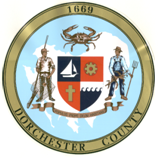 DORCHESTER COUNTY BOARD OF APPEALSFebruary 23, 2023Agenda The Dorchester County Board of Zoning Appeals will conduct a meeting on Thursday, February 23, 2023 at 7pm in County Office Building Room 110, at 501 Court Lane, Cambridge MD 21613.Attendees are given the option to come in person on call in:People physically attending the meeting are asked to wear facial coverings to enter and exit the building, and respect the 6 foot distancing regulations while sitting in the meeting room (to enter, please use the door on the North side of the Building) Please call 1-602-580-9329, access code 6545598#. Please mute the call and speak when asked for comments.Call to OrderIntroductions by ChairmanAdoption of minutesReading of scheduled cases:BOA Case #2736 Slacum Property: Amend Stipulations on Subdivision, S/S Choptank River, Tax ID14014985, Cambridge, MD Request to amend stipulations on subdivision requirements. BOA Case #2738 Brito: Special Exception, Griffith Neck Road Tax ID #11002692, Cambridge, MD (Zoned, RR – Rural Residential District) Request Special Exception to allow the construction of an accessory structure prior to primary structure. Approximately 1,000 sf.BOA Case #2739 Stowers: Special Exception, 6523 Bailey Store Rd, Federalsburg, MD (Zoned, AC – Agricultural Conservation District) Request Special Exception to allow a total sum square footage for accessory structure greater than allowed by code. BOA Case #2740 Cabin Creek Solar: Special Exception, Lords Crossing, Hurlock, MD (Zoned, AC – Agricultural Conservation District) Request Special Exception to allow construction of a community solar array on 18.52 acres on a 104.62 acre parcel.BOA Case #2741 Bromwell: Variance, 4735 Bucktown Rd, Cambridge, MD (Zoned, AC – Agricultural Conservation District) Variance of 3.2 ft under the current 60 ft setback from the front of property to construct a front porch on a single family dwelling. BOA Case #2742 O’Connell: Allegation of Error, 5426 Tates Bank Rd, Cambridge, MD (Zoned SR – Suburban Residential District) Appeal of enforcement on subject property relating to metal fabrication business.For questions, please call Susan Webb, Director at (410) 228-3234.